Supplemental MaterialTable S1: Sample baseline demographics and 12-month change in ADAS-Cog by trial enrollment percentile.Table S2: Summary of GEE regression of 12-month change in ADAS-Cog on trial enrollment percentile.Figure S1: Summary of multinomial regression of study partner type on trial enrollment percentile. Left: summary of relative risk ratios of enrolling with an adult child study partner compared to a spousal one. Right: summary of relative risk ratios of enrolling with an other study partner compared to a spousal one. Within each panel the estimate corresponding to the model using continuous trial enrollment percentile is given on the left and those from the model using trial enrollment quartiles is given on the right.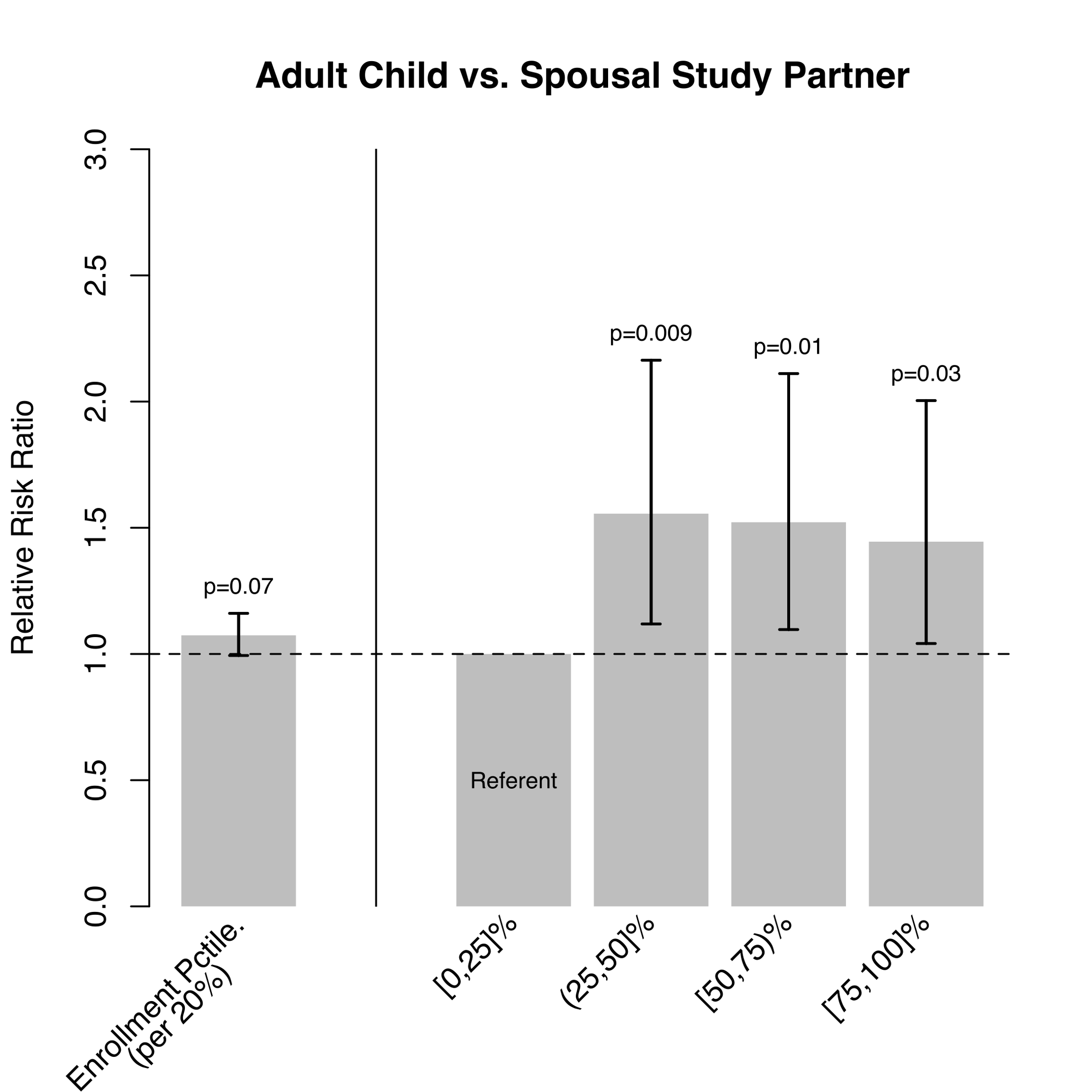 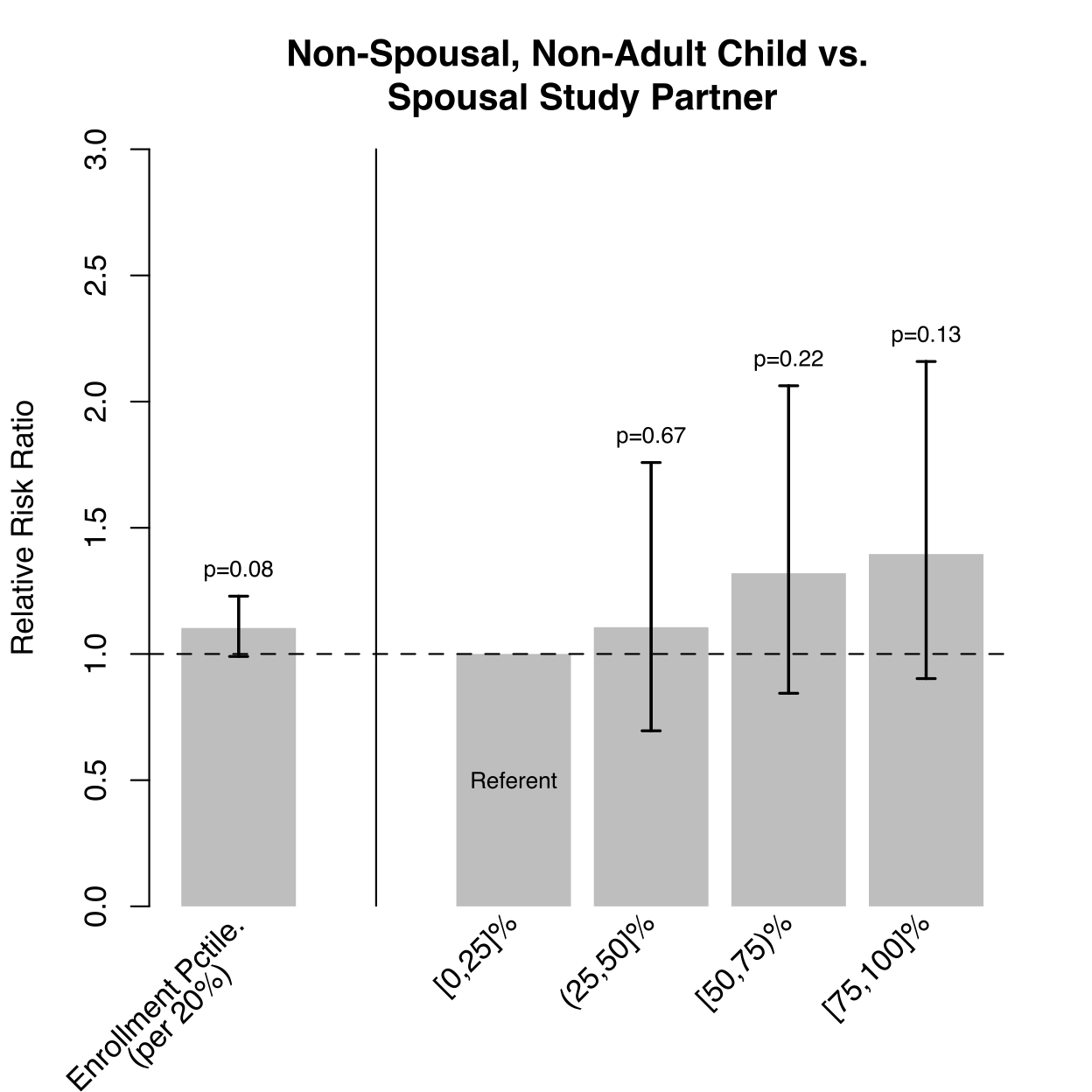 Figure S2: Kaplan-Meier curves by trial enrollment quartiles. Legend: corresponding hazard ratio estimates and 95% CIs from a Cox proportional hazards model of time to study discontinuation on trial enrollment quartile; study completion or dying prior to primary endpoint completion were considered censoring. Bottom: Number of subjects at risk; cumulative number of dropout events given in paratheses.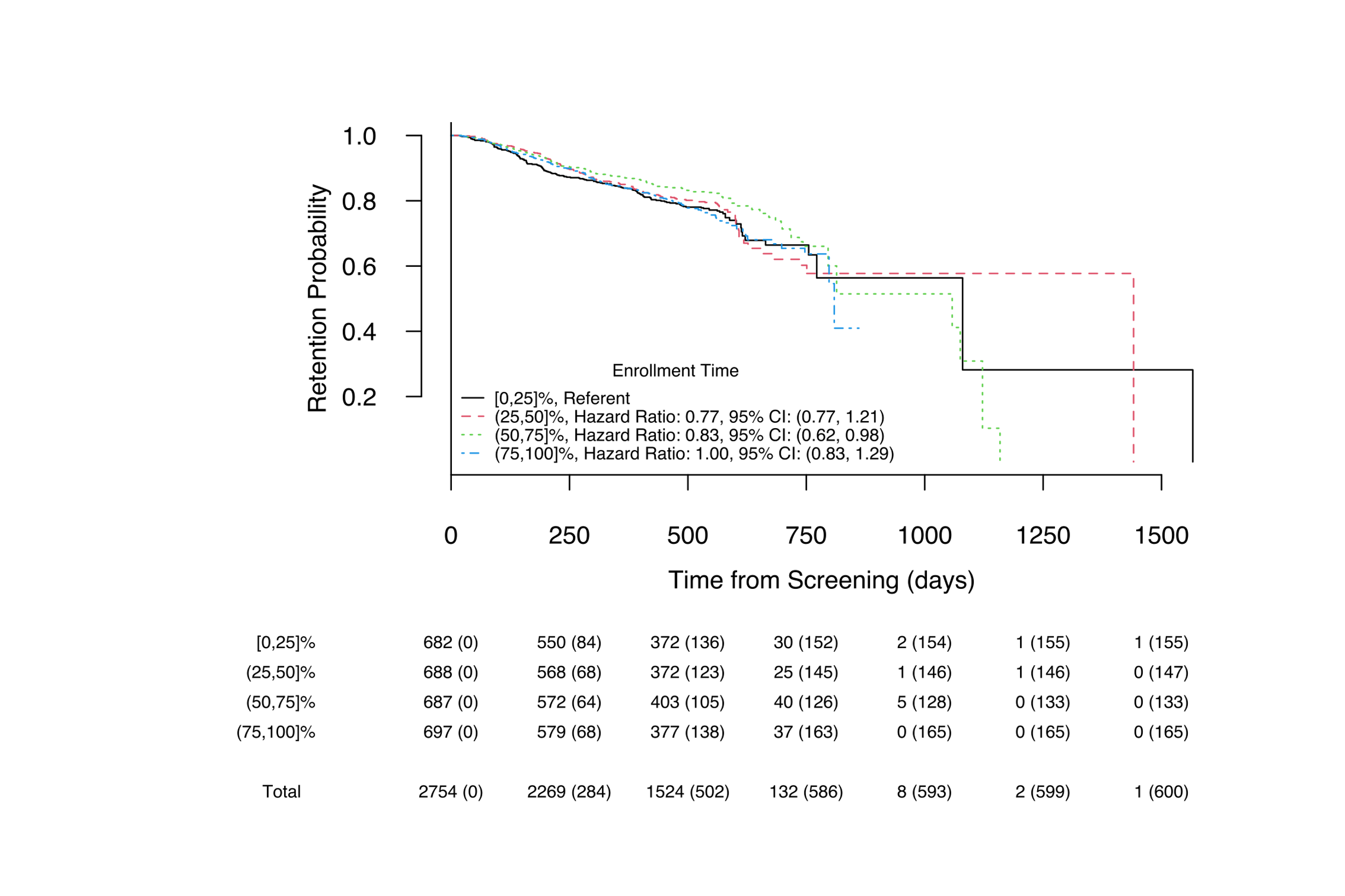 Enrollment PercentileEnrollment PercentileEnrollment PercentileEnrollment Percentile[0,25]%(25,50]%(50-75]%(75,100]%Sex, No. (%)  Female379 (55.6)360 (52.3)401 (57.5)394 (57.3)  Male303 (44.4)328 (47.7)296 (42.5)293 (42.7)Age, No. (%)  [50,60)55 (8.1)50 (7.3)44 (6.3)55 (8.0)  [60,70)131 (19.2)134 (19.5)143 (20.5)137 (19.9)  [70,80)280 (41.1)288 (41.9)272 (39.0)298 (43.4)  [80,90)206 (30.2)206 (29.9)224 (32.1)189 (27.5)  90+10 (1.5)10 (1.5)14 (2.0)8 (1.2)Race and Ethnicity, No. (%)  Non-Hispanic White617 (90.5)604 (87.8)608 (87.2)616 (89.7)  Non-Hispanic Black30 (4.4)36 (5.2)50 (7.2)31 (4.5)  Hispanic21 (3.1)33 (4.8)34 (4.9)28 (4.1)  Asian/Pacific Islander8 (1.2)8 (1.2)3 (0.4)7 (1.0)  Other6 (0.9)7 (1.0)2 (0.3)5 (0.7)Study Partner Typea, No. (%)  Spouse430 (73.5)408 (69.2)389 (64.9)397 (67.2)  Adult Child113 (19.3)141 (23.9)153 (25.5)145 (24.5)  Other42 (7.2)41 (7.0)57 (9.5)49 (8.3)Years of Education, mean (SD)14.5 (3.2)14.38 (3.0)14.33 (3.3)14.28 (3.2)Baseline ADAS-Cog, mean (SD)24.6 (9.7)24.07 (9.6)24.65 (9.6)24.55 (10.3)12-Month ADAS-Cog Change, mean (SD)5.87 (7.8)6.08 (7.5)6.09 (7.3)5.53 (7.3)% Completing Primary Endpoint74.875.473.978.8adoes not include participants from the IVIg trialadoes not include participants from the IVIg trialadoes not include participants from the IVIg trialadoes not include participants from the IVIg trialadoes not include participants from the IVIg trialEstimate95% CIp-valueEnrollment Percentile (per 20%)0.12(-0.07, 0.32)0.22  Discretized Enrollment Pctile.a0.59b    [0,25]%Referent    (25,50]%-0.21(-1.09, 0.66)0.63    (50,75]%0.19(-0.67, 1.06)0.66    (75,100]%0.33(-0.50, 1.16)0.44Sex  MaleReferent  Female0.62(0.04, 1.20)0.03Age<0.001b  [50,60)Referent  [60,70)-1.86(-3.09, -0.62)0.003  [70,80)-2.67(-3.85, -1.49)<0.001  [80,90)-4.12(-5.33, -2.90)<0.001  90+-6.85(-9.82, -3.88)<0.001Race & Ethnicity0.06b  Non-Hispanic WhiteReferent  Non-Hispanic Black-0.65(-1.99, 0.70)0.34  Hispanic-1.59(-2.91, -0.28)0.02  Asian/Pacific Islander-1.83(-4.19, 0.52)0.13  Other Racio-Ethnic Group1.02(-1.79, 3.82)0.48Years of Education (per year)0.15(0.06, 0.25)0.002Baseline ADAS-Cog (per point)0.06(0.02, 0.09)0.002aestimates obtained in an alternative model with information proportion replaced by its discretizationap-value obtained via a 2-sided multivariate Wald test of the hypothesis that coefficients corresponding to all factor levels are equal to zero.aestimates obtained in an alternative model with information proportion replaced by its discretizationap-value obtained via a 2-sided multivariate Wald test of the hypothesis that coefficients corresponding to all factor levels are equal to zero.aestimates obtained in an alternative model with information proportion replaced by its discretizationap-value obtained via a 2-sided multivariate Wald test of the hypothesis that coefficients corresponding to all factor levels are equal to zero.aestimates obtained in an alternative model with information proportion replaced by its discretizationap-value obtained via a 2-sided multivariate Wald test of the hypothesis that coefficients corresponding to all factor levels are equal to zero.